Safeguarding Poster Competition – Entry Form 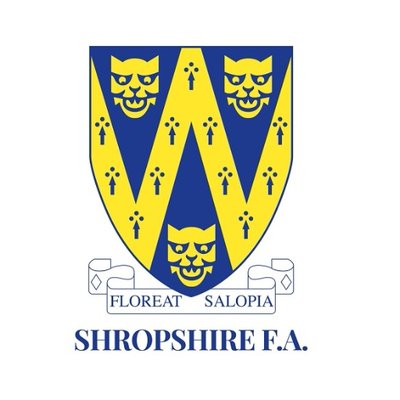 Thank you for entering our competition!Please complete this entry form and return with your poster to: Safeguarding Department, Shropshire FA Offices, Montgomery Waters Meadow, Oteley Road, Shrewsbury, Shropshire, SY26ST Competition Terms & Conditions Entries submitted from persons outside of the specified age groups (5-11 years, 12-17 years) will not be accepted. Entries received after the closing date 08/04/2019 will not be acceptedOnce received, posters cannot be returned.Judges decision is final. Winners will be awarded with a £25 gift voucher from their choice of store (subject to availability and at the Shropshire FA’s discretion).Winning posters will be printed and distributed to various relevant organisations for display.Winners will be notified by 12/04/2019 and details will be published on the Shropshire FA’s website. Competition terms and conditions are subject to change Important, all boxes marked with * need completingApplicant Contact Details *Surname- *First name- *Address Including Postcode-*Date of Birth-*Age-*Name of School or Educational Establishment-*Town-Parent/Guardian Contact Details *Name- *Mobile No - .*Home Phone No.- *Email - Consent I agree to my child’s poster being available for use in media coverage of this competition, and if selected as a winning entry I understand that the poster will be printed and distributed to various relevant organisations for display.                        Yes/No In the event of my child winning, I understand that I will be contacted for consent prior to my child’s details being released.                                                           Yes/NoBy signing this entry form I have read and accepted the Shropshire FA Safeguarding Poster Competition Terms and Conditions.Parent/Guardian Authorisation *Name*Signature*DateFor further information please contact the Safeguarding Team on 01743362769Details on this form will be treated as private and confidential in line with the current Data Protection Legislation